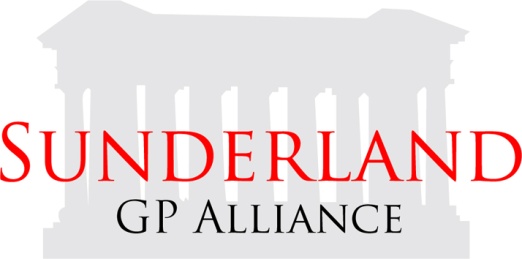 CAREER START FELLOWSHIP GPAPPLICATIONSunderland GP Alliance wants to meet the aim and commitment of their equality and diversity policy. All information received in this form will be treated in the strict confidence and will not be used in decision making.How would you describe yourself?Choose ONE section from A to F, and then tick the appropriate boxA 	 Asian or Asian British	 Bangladeshi	 Indian	 Pakistani	 Any other Asian background				Please describe ………........................B 	 Black or Black British	 African	 Caribbean	 Any other Black background 				Please describe ………........................C 	 Chinese or other ethnic group	 Chinese	 Any other 							Please describe ………........................D	 Mixed Heritage	 White and Asian	 White and Black African	 White and Black Caribbean	 Any other mixed background 				Please describe ………........................E 	 White  British English Irish Scottish Welsh Any other White background				Please describe ………........................F 	 Prefer not to sayDo you consider yourself to have a disability or a long-term health condition? 	 Yes	  NoWhat is the effect or impact of your disability or health condition? Prefer not to sayWhat is your sexual orientation? Bisexual	 Gay man	 Gay Woman / Lesbian Heterosexual / Straight	 Other	 Prefer not to sayWhat is your Date of Birth? (dd/mm/yyyy)Please tick the box that best describes your religion or belief Buddhist	 Christian	 Hindu	 Jew	 Muslim	 Sikh	 Other Religion or Belief 						 No Religion Prefer not to say						Please describe ………........................Would you describe yourself as: Male				  Female				      Prefer not to sayPlease tell us where you heard about the role you are applying for:...........................................................................................................................................................................................................................................................................................................................................................................PERSONAL DETAILSPERSONAL DETAILSTitleSurname/Family NameFirst NameMiddle Name(s)Name in which you are registered with a professional body (if applicable)Current Address (incl. postcode)Home TelephoneMobile TelephoneEmail AddressUK National Insurance NumberIf you have a disability, do you require any reasonable adjustments to be made during the recruitment process?  If so, please provide details.Please specify any dates you are not available for interview? QUALIFICATIONS AND TRAININGQUALIFICATIONS AND TRAININGQUALIFICATIONS AND TRAININGQUALIFICATIONS AND TRAININGQUALIFICATIONS AND TRAININGQUALIFICATIONS AND TRAININGQUALIFICATIONS AND TRAININGSubject/QualificationSubject/QualificationPlace of StudyPlace of StudyGrade/ResultGrade/ResultYearTRAINING COURSES ATTENDEDTRAINING COURSES ATTENDEDTRAINING COURSES ATTENDEDTRAINING COURSES ATTENDEDTRAINING COURSES ATTENDEDTRAINING COURSES ATTENDEDTRAINING COURSES ATTENDEDCourse TitleCourse TitleTraining ProviderTraining ProviderDurationDurationDatePROFESSIONAL QUALIFICATIONSPROFESSIONAL QUALIFICATIONSPROFESSIONAL QUALIFICATIONSPROFESSIONAL QUALIFICATIONSPROFESSIONAL QUALIFICATIONSPROFESSIONAL QUALIFICATIONSPROFESSIONAL QUALIFICATIONSMEMBERSHIP OF PROFESSIONAL BODIESMEMBERSHIP OF PROFESSIONAL BODIESMEMBERSHIP OF PROFESSIONAL BODIESMEMBERSHIP OF PROFESSIONAL BODIESMEMBERSHIP OF PROFESSIONAL BODIESMEMBERSHIP OF PROFESSIONAL BODIESMEMBERSHIP OF PROFESSIONAL BODIESProfessional Body:Professional Body:Professional Body:Professional Body:Professional Body:Professional Body:Professional Body:Membership No:Membership No:Membership No:Membership No:Membership No:Membership No:Membership No:Expiry/Renewal Date:Expiry/Renewal Date:Expiry/Renewal Date:Expiry/Renewal Date:Expiry/Renewal Date:Expiry/Renewal Date:Expiry/Renewal Date:Are you currently the subject of a fitness to practise investigation or proceedings by a licensing or regulatory body in the UK or any other country?Are you currently the subject of a fitness to practise investigation or proceedings by a licensing or regulatory body in the UK or any other country?Are you currently the subject of a fitness to practise investigation or proceedings by a licensing or regulatory body in the UK or any other country?Are you currently the subject of a fitness to practise investigation or proceedings by a licensing or regulatory body in the UK or any other country?Are you currently the subject of a fitness to practise investigation or proceedings by a licensing or regulatory body in the UK or any other country?Are you currently the subject of a fitness to practise investigation or proceedings by a licensing or regulatory body in the UK or any other country?Are you currently the subject of a fitness to practise investigation or proceedings by a licensing or regulatory body in the UK or any other country?Have you been removed from the register or have conditions been made on your registration by a fitness to practise committee or the licensing or regulatory body in the UK or any other country?Have you been removed from the register or have conditions been made on your registration by a fitness to practise committee or the licensing or regulatory body in the UK or any other country?Have you been removed from the register or have conditions been made on your registration by a fitness to practise committee or the licensing or regulatory body in the UK or any other country?Have you been removed from the register or have conditions been made on your registration by a fitness to practise committee or the licensing or regulatory body in the UK or any other country?Have you been removed from the register or have conditions been made on your registration by a fitness to practise committee or the licensing or regulatory body in the UK or any other country?Have you been removed from the register or have conditions been made on your registration by a fitness to practise committee or the licensing or regulatory body in the UK or any other country?Have you been removed from the register or have conditions been made on your registration by a fitness to practise committee or the licensing or regulatory body in the UK or any other country?EMPLOYMENT HISTORYEMPLOYMENT HISTORYEMPLOYMENT HISTORYEMPLOYMENT HISTORYEMPLOYMENT HISTORYEMPLOYMENT HISTORYEMPLOYMENT HISTORYCurrent Employment:Current Employment:Current Employment:Current Employment:Current Employment:Current Employment:Current Employment:Job Title:Job Title:Job Title:Job Title:Job Title:Job Title:Job Title:Name and Address of Employer:Name and Address of Employer:Name and Address of Employer:Name and Address of Employer:Start Date:Start Date:Start Date:Name and Address of Employer:Name and Address of Employer:Name and Address of Employer:Name and Address of Employer:Reason for Leaving:Reason for Leaving:Reason for Leaving:Name and Address of Employer:Name and Address of Employer:Name and Address of Employer:Name and Address of Employer:Notice Period:Notice Period:Notice Period:Name and Address of Employer:Name and Address of Employer:Name and Address of Employer:Name and Address of Employer:Salary:Salary:Salary:Brief Description of your Duties and ResponsibilitiesBrief Description of your Duties and ResponsibilitiesBrief Description of your Duties and ResponsibilitiesBrief Description of your Duties and ResponsibilitiesBrief Description of your Duties and ResponsibilitiesBrief Description of your Duties and ResponsibilitiesBrief Description of your Duties and ResponsibilitiesPREVIOUS EMPLOYMENT HISTORY PREVIOUS EMPLOYMENT HISTORY PREVIOUS EMPLOYMENT HISTORY PREVIOUS EMPLOYMENT HISTORY PREVIOUS EMPLOYMENT HISTORY PREVIOUS EMPLOYMENT HISTORY PREVIOUS EMPLOYMENT HISTORY Name and Address of EmployerDates (From/To)Dates (From/To)Job TitleJob TitleReason for LeavingReason for LeavingIf you have any gaps in your employment history, please state reasons for this belowIf you have any gaps in your employment history, please state reasons for this belowIf you have any gaps in your employment history, please state reasons for this belowIf you have any gaps in your employment history, please state reasons for this belowIf you have any gaps in your employment history, please state reasons for this belowIf you have any gaps in your employment history, please state reasons for this belowIf you have any gaps in your employment history, please state reasons for this belowADDITIONAL INFORMATION IN SUPPORT OF YOUR APPLICATION Describe any specific clinical/research areas that you would like to develop during the Career Start Fellowship scheme and how you would utilise the protected educational sessions (1 or 2 sessions per week).REFERENCESREFERENCESPlease give details of two referees, one of whom should be your current or most recent employer. Note: The second reference cannot be a family member or relative.Please give details of two referees, one of whom should be your current or most recent employer. Note: The second reference cannot be a family member or relative.Referee 1         Name and AddressReferee 2         Name and AddressJob Title/OrganisationJob Title/OrganisationPhone number and Email AddressPhone number and Email AddressRelationship:Relationship:Can the referee be approached prior to interview?Can the referee be approached prior to interview?DECLARATIONSThe information contained in this form is true and accurate.  I agree that any deliberate omission, falsification or misrepresentation will be grounds for rejecting this application, or subsequent dismissal if employed by the organisation.  Where applicable, I consent that the organisation can seek clarification regarding professional registration details.Signed:                                                                   Date:Completed application forms, with accompanying E&D monitoring form, should be returned to SGPA.hr@nhs.net or, by post to Sunderland GP Alliance, NE Business Innovation Centre, Enterprise Park East, Sunderland, SR5 2TA.